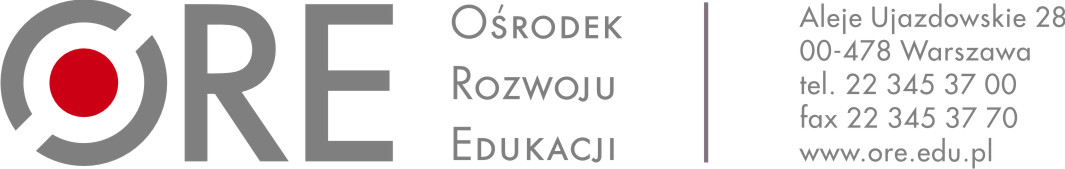 ZAPYTANIE OFERTOWEI. Zamawiający:Ośrodek Rozwoju Edukacji w WarszawieAleje Ujazdowskie 2800-478 Warszawazwraca się do Państwa z zapytaniem ofertowym na:ocenę ekspercką i odbiór materiałów edukacyjnych, materiałów ćwiczeniowych i książek pomocniczych dla uczniów niepełnosprawnych z uwzględnieniem wiedzy z zakresu językoznawstwa, glottodydaktyki, pedagogiki specjalnej, w tym surdopedagogiki i oligofrenopedagogiki, komunikacji alternatywnej i polskiego języka migowego.II. Osoba nadzorująca realizację zamówienia ze strony Zamawiającego:Joanna Różańska - Zespół ds. Specjalnych Zasobów Edukacyjnych tel.22 570-83-03mail: joanna.rozanska@ore.edu.plSylwia Herod - Zespół ds. Specjalnych Zasobów Edukacyjnych tel.22 570-83-03mail: sylwia.herod@ore.edu.pl III. Szczegółowy opis przedmiotu Zamówienia:	Usługa dotyczy oceny i odbioru  materiałów dostosowanych do potrzeb i możliwości psychofizycznych uczniów niepełnosprawnych mających trudności w uczeniu się i/lub komunikowaniu się, w tym niesłyszących i słabosłyszących, z niepełnosprawnością intelektualną, autyzmem i afazją uczęszczających do klasy III szkoły podstawowej, opracowanych na podstawie zaadaptowanych 6 części podręcznika „Szkolni przyjaciele”: 4 części do nauczania zintegrowanego i 2 części do matematyki na które składają się: materiały edukacyjne w postaci zeszytów z piktogramami odpowiadającymi zakresem każdej części adaptacji, umożliwiającymi realizację programu nauczania poprzez wykorzystanie symboli PCS (6 części).materiały edukacyjne w formie multimedialnej odpowiadające zakresem każdej części adaptacji, zawierające tę adaptację w wersji elektronicznej oraz nagrania wideo w polskim języku migowym (6 części – w sumie około 26 h).książki pomocnicze, odpowiadające zakresem każdej części adaptacji, zawierające materiały informacyjne dotyczące zalecanych sposobów korzystania z adaptacji, jak również zasady i dobre praktyki dotyczące korzystania z materiałów edukacyjnych, 
o których mowa w pkt. 1 i 2 (6 części).materiały ćwiczeniowe służące utrwalaniu wiedzy o języku polskim, które w zakresie edukacji językowej będą wspomagać proces nabywania przez uczniów wiadomości 
i umiejętności określonych w podstawie programowej kształcenia ogólnego (2 części – każda około 100 stron).materiały ćwiczeniowe w postaci kart pracy służących utrwalaniu przez uczniów wiadomości i umiejętności określonych w podstawie programowej kształcenia ogólnego (2 części – każda maks. do 60 kart)1. Materiały do oceny będą przekazywane w formie elektronicznej za pomocą poczty 
e-mail w przybliżonych termiach: sierpień  2019 r (materiały do 1 części nauczania zintegrowanego i matematyki, oraz część 1 materiałów ćwiczeniowych i zeszytu kart pracy) 16.09.2019 r. (materiały do 2 części nauczania zintegrowanego)15.10.2019 r. (materiały do 3 części nauczania zintegrowanego) 15.11.2019 r. (materiały do części 4 nauczania zintegrowanego i części 2 matematyki, materiałów ćwiczeniowych i kart pracy).2.   Odbiór wykonanych materiałów edukacyjnych będzie dokonywany w formie pisemnej przez ekspertów każdorazowo w terminie  5 do 10 dni ( w zależności od ilości otrzymanych materiałów). 3.   Przedmiot zamówienia został podzielony na 4 części (specjalizacje):Część 1 - oligofrenopedagogika ze znajomością komunikacji alternatywnej;Część 2 - surdopedagogika ze znajomością polskiego języka migowego;Część 3 - językoznawstwo;       Część 4 - glottodydaktyka.4.   Termin realizacji zadania: praca na podstawie umowy zlecenie do dnia 6 grudnia  2019 r.IV. Wymagania związane z wykonaniem zamówienia:Do składania ofert zapraszamy Wykonawców, którzy posiadają: wykształcenie wyższe  pedagogiczne  z uwzględnieniem specjalizacji niezbędnej do realizacji zamówienia w danej części tj: oligofrenopedagogika ze znajomością metod komunikacji alternatywnej, surdopedagogika ze znajomością polskiego języka migowego , językoznawstwo, glottodydaktyka. doświadczenie edukacyjne w pracy z osobami z niepełnosprawnościami,doświadczenie w opracowywaniu materiałów dla uczniów z niepełnosprawnościami.Zamawiający zastrzega możliwość zażądania dokumentów potwierdzających spełnienie ww. wymagań tj. dokumentów potwierdzających wykształcenie wyższe i/lub studiów podyplomowych w zakresie związanym z wymogami realizacji ww. usługi oraz dokumentów poświadczających staż pracy w placówkach edukacyjnych. V. Wymogi dotyczące składania ofertWykonawca może złożyć jedną ofertę. Zamawiający dopuszcza składanie ofert częściowych. Wykonawca może złożyć ofertę na dowolną ilość części z zastrzeżeniem ,że wykonawca, który składa ofertę na część nr 3 lub 4 zobowiązany jest do złożenia oferty również na część nr 1 lub 2 pod rygorem odrzucenia oferty jako niezgodnej z zapytaniem ofertowym.Treść oferty musi odpowiadać treści zapytania ofertowego.Wykonawca może, przed upływem terminu składania ofert, zmienić lub wycofać ofertę. Ofertę należy złożyć w formie skanu formularza ofertowego stanowiącego załącznik nr 1 
do zapytania ofertowego, na adres e-mail: joanna.rozanska@ore.edu.plOfertę należy złożyć w nieprzekraczalnym terminie do dnia 19.08.2019 r. do godziny 14.00Oferta powinna być podpisana przez osobę/y uprawnione/ą do reprezentowania Wykonawcy 
i złożona na formularzu ofertowym stanowiącym załącznik do zapytania ofertowego. Akceptujemy skan dokumentu podpisanego przez osoby uprawnione do reprezentowania Wykonawcy. Zalecane jest załączenie do oferty dokumentu, z którego treści wynika umocowanie do reprezentowania Wykonawcy, w tym odpisu w Krajowego Rejestru Sądowego lub informacji 
z Centralnej Ewidencji i Informacji o Działalności Gospodarczej albo pełnomocnictwa.Wykonawca zobowiązany jest do prawidłowego wypełnienia formularza oferty poprzez wpisanie wymaganych danych lub odpowiednie skreślenie lub zaznaczenie. Niedopuszczalna jest zmiana treści oświadczeń zawartych w formularzu. Cena oferty musi zawierać wszystkie koszty związane z realizacją przedmiotu zamówieniaZamawiający może dokonać poprawek w ofercie wyłącznie tych, które dotyczą:oczywistych omyłek pisarskich; oczywistych omyłek rachunkowych, z uwzględnieniem konsekwencji rachunkowych dokonanych poprawek; innych omyłek polegających na niezgodności oferty z zapytaniem ofertowym lub zaproszeniem do negocjacji, niepowodujących istotnych zmian w treści oferty. Zamawiający informuje Wykonawców o poprawieniu omyłek wskazanych w pkt 10.Zamawiający odrzuca ofertę, w szczególności jeżeli: jej treść nie odpowiada treści zapytania ofertowego; jej złożenie stanowi czyn nieuczciwej konkurencji w rozumieniu przepisów o zwalczaniu nieuczciwej konkurencji; Wykonawca w terminie 3 dni od dnia doręczenia zawiadomienia zgłosił sprzeciw
na poprawienie omyłki, o której mowa w pkt 10 ppkt. 3) powyżej;ceny złożonych ofert dodatkowych są takie same;jest niezgodna z innymi przepisami prawa. Zamawiający bada złożone oferty pod względem ich zgodności z wymaganiami określonymi 
w zapytaniu ofertowym.Zamawiający przewiduje możliwość w pierwszej kolejności dokonania oceny ofert, a następnie zbadania czy Wykonawca, którego oferta została oceniona jako najkorzystniejsza nie podlega wykluczeniu oraz spełnia warunki udziału w postępowaniu, jeżeli zamawiający w ogłoszeniu określił przesłanki wykluczenia oraz określił warunki udziału w postępowaniuWykonawca ponosi wszelkie koszty związane z przygotowaniem oferty.Termin związania Wykonawcy ofertą wynosi 30 dni od terminu wskazanego w pkt. 6.Zamawiający zastrzega sobie możliwość zamknięcia postępowania bez dokonania wyboru oferty najkorzystniejszej na każdym etapie postępowania bez podania przyczyny.VI. Kryterium oceny ofert: Przy wyborze oferty najkorzystniejszej Zamawiający będzie stosował następujące kryteria i ich wagi: Cena brutto – 100%Liczba punktów przyznanych za cenę obliczana będzie wg wzoru:        CnC=-------- x 100 pkt        CbC – liczba punktów przyznanych badanej ofercie za podaną cenę bruttoCn – najniższa cena brutto wśród badanych ofert Cb – cena brutto badanej oferty podana przez danego oferentaZamawiający wybierze  ofertę, która uzyska najwyższą liczbę punktów.VII. Oferty złożone po terminie wskazanym w pkt. V nie zostaną rozpatrzone.VIII. Zgodnie z art. 13 ust. 1 i 2 rozporządzenia Parlamentu Europejskiego i Rady (UE) 2016/679 
z dnia 27 kwietnia 2016 r. (Dz. Urz. UE L 119 z 04.05.2016 r.), dalej „RODO”, Ośrodek Rozwoju Edukacji w Warszawie informuje, że:Administratorem Pani/Pana danych osobowych jest Ośrodek Rozwoju Edukacji z siedzibą 
w Warszawie (00-478), Aleje Ujazdowskie 28, e-mail: sekretariat@ore.edu.pl, 
tel. 22 345 37 00;W sprawach dotyczących przetwarzania danych osobowych może się Pani/Pan skontaktować 
z Inspektorem Ochrony Danych poprzez e-mail: iod@ore.edu.pl;Pani/Pana dane osobowe przetwarzane będą w celu związanym z postępowaniem o udzielenie zamówienia publicznego zgodnie z obowiązującymi przepisami prawa;Odbiorcami Pani/Pana danych osobowych mogą być osoby lub podmioty, którym udostępniona zostanie dokumentacja postępowania w oparciu o art. 8 oraz art. 96 ust. 3 ustawy z dnia 29 stycznia 2004 r. Prawo zamówień publicznych (tekst jedn. Dz.U. 2018 
poz. 1986 z późn. zm.), dalej „ustawa Pzp” lub na wniosek, o którym mowa w art. 10 ust. 1  oraz 
art. 14 ust. 1 ustawy z dnia 6 września 2001 r. o dostępie do informacji publicznej 
(tekst jedn. Dz.U. 2018 poz. 1330 ze zm.),  podmioty upoważnione na podstawie przepisów prawa, a także podmioty świadczące usługi na rzecz administratora;Pani/Pana dane osobowe będą przechowywane, zgodnie z art. 97 ust. 1 ustawy Pzp, przez okres 4 lat od dnia zakończenia postępowania o udzielenie zamówienia, a jeżeli czas trwania umowy przekracza 4 lata, okres przechowywania obejmuje cały czas trwania umowy a po jego zakończeniu czas wymagany przez przepisy powszechnie obowiązującego prawa;Podanie danych osobowych Pani/Pana dotyczących jest dobrowolne ale niezbędne w celu wzięcia udziału w postępowaniu o udzielenie zamówienia publicznego na etapie szacowania wartości zamówienia; Pani/Pana dane osobowe nie będą podlegały zautomatyzowanemu podejmowaniu decyzji 
w tym również profilowaniu;W związku z przetwarzaniem Pani/Pana danych osobowych przysługują Pani/Panu następujące uprawnienia: prawo dostępu do swoich danych osobowych, prawo żądania ich sprostowania, prawo żądania od administratora ograniczenia przetwarzania lub ich usunięcia oraz prawo wniesienia skargi do Prezesa Urzędu Ochrony Danych Osobowych.sporządził: ………………………………..……………………………….(data, podpis, pieczątka)sprawdził:……………………………………………………………………	      (kierownik komórki organizacyjnej/data, podpis, pieczątka)……………….…………………….. miejscowość, data..…………………………………………………………………Zatwierdzenie Kierownika Zamawiającego lub osoby upoważnionej (podpis, pieczątka)Załączniki:Formularz ofertowy.Wzór umowy